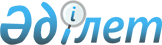 Об организации общественных работ на 2012 год
					
			Утративший силу
			
			
		
					Постановление Мактааральского районного акимата Южно-Казахстанской области от 26 января 2012 года N 41. Зарегистрировано Управлением юстиции Мактааральского района Южно-Казахстанской области 15 февраля 2012 года № 14-7-161. Утратило силу в связи с истечением срока применения - (письмо аппарата акима Мактааральского района Южно-Казахстанской области от 01 февраля 2013 года № 595)      Сноска. Утратило силу в связи с истечением срока применения - (письмо аппарата акима Мактааральского района Южно-Казахстанской области от 01.02.2013 № 595).

      В соответствии со статьей 31 Закона Республики Казахстан от 23 января 2001 года "О местном государственном управлении и самоуправлении в Республике Казахстан" и статьей 20 Закона Республики Казахстан от 23 января 2001 года "О занятости населения", акимат Мактааральcкого района ПОСТАНОВЛЯЕТ:



      1. Утвердить перечень организаций предлагающих общественные работы, виды и объемы работ, источник финансирования на 2012 год согласно приложения.



      2. Установить размер оплаты труда граждан, занятых на общественных работах в месяц, в размере минимальной заработной платы, установленного законом о республиканском бюджета на соответствующий финансовый год.



      3. Контроль за исполнением настоящего постановления возложить на заместителя акима района Б. Калжанова.



      4. Настоящее постановление вводится в действие по истечении десяти календарных дней со дня первого официального опубликования.      Аким района                                С.Турбеков

Утверждено постановлением

акимата Мактааральского района

от «26» января 2012 года № 41       Перечень организаций, предлагающих общественные работы, виды и объемы работ, источник финансирования на 2012 год
					© 2012. РГП на ПХВ «Институт законодательства и правовой информации Республики Казахстан» Министерства юстиции Республики Казахстан
				п/пНаименование организацииСпрос в общественных работниках на год, человекВиды и объемы общественных работИсточник финансирования1Государственное учреждение «Аппарат акима города Жетысай»109Посадка саженцев - 5000 штук, побелка деревьев и обрубка ветвей - 2000 штук, уборка территорий от мусора - 1500 квадратных метров, очистка лотков - 50 километров, обработка документов -1500 дел, раздача и численное увеличение документов-1500 делРайонный бюджет2Государственное учреждение «Аппарат акима поселка Асык-Ата»60Посадка саженцев - 4000 штук, побелка деревьев и обрубка ветвей - 1200 штук, уборка территорий от мусора - 1800 квадратных метров, очистка лотков - 10 километров, помощь в заполнении хозяйственных книг - 174 штукРайонный бюджет3Государственное учреждение «Аппарат акима поселка Мырзакент»60Посадка саженцев - 4000 штук, побелка деревьев и обрубка ветвей - 1200 штук, уборка территорий от мусора - 1800 квадратных метров, очистка лотков - 10 километров, помощь в заполнении хозяйственных книг - 175 штукРайонный бюджет4Государственное учреждение «Аппарат акима поселка Атакент»52Посадка саженцев - 4000 штук, побелка деревьев и обрубка ветвей - 4595 штук, уборка территорий от мусора - 1800 квадратных метров, очистка лотков - 10 километров, помощь в заполнении хозяйственных книг - 174 штукРайонный бюджет5Государственное учреждение «Аппарат акима сельского округа Достык»16Посадка саженцев - 3000 штук, побелка деревьев и обрубка ветвей - 1200 штук, уборка территорий от мусора - 1500 квадратных метров, очистка лотков - 10 километров, помощь в заполнении хозяйственных книг - 170 штукРайонный бюджет6Государственное учреждение «Аппарат акима сельского округа Жана ауыл»15Посадка саженцев – 3000 штук, побелка деревьев и обрубка ветвей - 1200 штук, уборка территорий от мусора - 1500 квадратных метров, очистка лотков -10 километров, помощь в заполнении хозяйственных книг - 170 штукРайонный бюджет7Государственное учреждение «Аппарат акима сельского округа Жылы су»16Посадка саженцев - 3000 штук, побелка деревьев и обрубка ветвей - 1200 штук, уборка территорий от мусора – 1500 квадратных метров, очистка лотков - 10 километров, помощь в заполнении хозяйственных книг - 170 штукРайонный бюджет8Государственное учреждение «Аппарат акима сельского округа Казыбек би»16Посадка саженцев - 3000 штук, побелка деревьев и обрубка ветвей - 1200 штук, уборка территорий от мусора – 1500 квадратных метров, очистка лотков - 10 километров, помощь в заполнении хозяйственных книг - 173 штукРайонный бюджет9Государственное учреждение «Аппарат акима сельского округа А. Калыбеков»14Посадка саженцев - 3000 штук, побелка деревьев и обрубка ветвей - 1200 штук, уборка территорий от мусора - 1500 квадратных метров, очистка лотков - 10 километров, помощь в заполнении хозяйственных книг - 173 штукРайонный бюджет10Государственное учреждение «Аппарат акима сельского округа Каракай»16Посадка саженцев - 3000 штук, побелка деревьев и обрубка ветвей - 1200 штук, уборка территорий от мусора - 1500 квадратных метров, очистка лотков -10 километров, помощь в заполнении хозяйственных книг - 172 штукРайонный бюджет11Государственное учреждение «Аппарат акима сельского округа Абай»14Посадка саженцев - 3000 штук, побелка деревьев и обрубка ветвей - 1200 штук, уборка территорий от мусора - 1500 квадратных метров, очистка лотков - 10 километров, помощь в заполнении хозяйственных книг - 173 штукРайонный бюджет12Государственное учреждение «Аппарат акима сельского округа Атамекен»13Посадка саженцев - 3000 штук, побелка деревьев и обрубка ветвей - 1200 штук, уборка территорий от мусора - 1500 квадратных метров, очистка лотков - 10 километров, помощь в заполнении хозяйственных книг - 173 штукРайонный бюджет13Государственное учреждение «Аппарат акима сельского округа Ш. Дильдабеков»14Посадка саженцев - 3000 штук, побелка деревьев и обрубка ветвей - 1200 штук, уборка территорий от мусора - 1500 квадратных метров, очистка лотков - 10 километров, помощь в заполнении хозяйственных книг - 173 штукРайонный бюджет14Государственное учреждение «Аппарат акима сельского округа Ж. Ералиев»15Посадка саженцев - 3000 штук, побелка деревьев и обрубка ветвей - 1200 штук, уборка территорий от мусора - 1500 квадратных метров, очистка лотков - 10 километров, помощь в заполнении хозяйственных книг - 175 штукРайонный бюджет15Государственное учреждение «Аппарат акима сельского округа Кызыл кум»14Посадка саженцев - 3000 штук, побелка деревьев и обрубка ветвей - 1200 штук, уборка территорий от мусора - 1500 квадратных метров, очистка лотков - 10 километров, помощь в заполнении хозяйственных книг - 175 штукРайонный бюджет16Государственное учреждение «Аппарат акима сельского округа Макталы»15Посадка саженцев - 3000 штук, побелка деревьев и обрубка ветвей - 1200 штук, уборка территорий от мусора - 1500 квадратных метров, очистка лотков - 10 километров, помощь в заполнении хозяйственных книг - 172 штукРайонный бюджет17Государственное учреждение «Аппарат акима сельского округа Ынтымак»15Посадка саженцев - 3000 штук, побелка деревьев и обрубка ветвей - 1200 штук, уборка территорий от мусора - 1500 квадратных метров, очистка лотков - 10 километров, помощь в заполнении хозяйственных книг - 172 штукРайонный бюджет18Государственное учреждение «Аппарат акима сельского округа Енбекши»13Посадка саженцев - 3000 штук, побелка деревьев и обрубка ветвей - 1200 штук, уборка территорий от мусора – 1500 квадратных метров, очистка лотков - 10 километров, помощь в заполнении хозяйственных книг - 172 штукРайонный бюджет19Государственное учреждение «Аппарат акима сельского округа Жана жол»13Посадка саженцев - 3000 штук, побелка деревьев и обрубка ветвей - 1200 штук, уборка территорий от мусора - 1500 квадратных метров, очистка лотков - 10 километров, помощь в заполнении хозяйственных книг - 170 штукРайонный бюджет20Государственное учреждение «Аппарат акима сельского округа Ииржар»13Посадка саженцев - 3000 штук, побелка деревьев и обрубка ветвей - 1200 штук, уборка территорий от мусора - 1500 квадратных метров, очистка лотков - 10 километров, помощь в заполнении хозяйственных книг - 170 штукРайонный бюджет21Государственное учреждение «Аппарат акима сельского округа Ж. Нурлыбаева»9Посадка саженцев - 3000 штук, побелка деревьев и обрубка ветвей - 1200 штук, уборка территорий от мусора - 1500 квадратных метров, очистка лотков - 10 километров, помощь в заполнении хозяйственных книг - 170 штукРайонный бюджет22Государственное учреждение «Аппарат акима сельского округа Бирлик»17Посадка саженцев - 3000 штук, побелка деревьев и обрубка ветвей - 1200 штук, уборка территорий от мусора – 1500 квадратных метров, очистка лотков - 10 километров, помощь в заполнении хозяйственных книг - 172 штукРайонный бюджет23Государственное учреждение «Аппарат акима сельского округа Жамбыл»11Посадка саженцев - 3000 штук, побелка деревьев и обрубка ветвей - 1200 штук, уборка территорий от мусора - 1500 квадратных метров, очистка лотков - 10 километров, помощь в заполнении хозяйственных книг - 172 штукРайонный бюджет24Государственное учреждение «Аппарат акима сельского округа Мактаарал»15Посадка саженцев - 3000 штук, побелка деревьев и обрубка ветвей - 1200 штук, уборка территорий от мусора - 1500 квадратных метров, очистка лотков - 10 километров, помощь в заполнении хозяйственных книг - 175 штукРайонный бюджет25Государственное учреждение «Мактааральского районного отдела занятости и социальных программ»5Помощь в оформлении документов безработных - 1500 дел, раздача и численное увеличение документов - 1500 дел, курьерская работа по заявлениям и обращениям граждан - 500 дел Районный бюджетВСЕГО:570